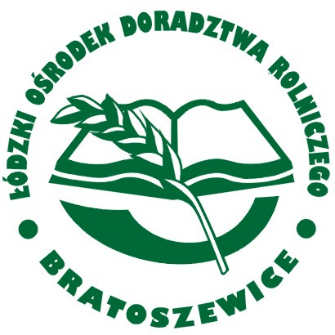  Konkurs  fotograficzny „ Najładniejsza choinka” Załącznik do regulaminu konkursu                                    FORMULARZ    ZGŁOSZENIOWY  Dane osoboweImię i nazwisko  ………………………………………………………………………………………………………………………………….Gmina                  …………………………………………………………………………………………………………………………………..     Nr telefonu         …………………………………………………………………………………………………………………………………..Adres e-mailowy ……………………………………………………………………………………………………………………..…………Tytuł zdjęcia ............................................................................................................................................................................................................................................................................................................................................................................................................................................................................................................................................................................................................................................................................…………………………………………………………………………………………………………………………………………………………….…………………………………………………………………………………………………………………………………………………………….Numer ewidencyjny  zdjęcia  (nadaje Organizator): ..................................................................................................................................................................OŚWIADCZENIE 1. Oświadczam, iż zapoznałam/łem się z treścią Regulaminu Konkursu fotograficznego „Najładniejsza choinka” i w pełni go akceptuję. 2. Oświadczam, iż dostarczone zdjęcie choinki jest mojego autorstwa.                                                                                                    ……………………………………………………….      								Data i podpis uczestnikaKLAUZULA INFORMACYJNA RODO:„Łódzki Ośrodek Doradztwa Rolniczego z siedzibą w Bratoszewicach ul. Nowości 32                                     95-011 Bratoszewice, jako Administrator, informuje Panią/Pana, iż:Podane dane będą przetwarzane na podstawie art. 6 ust. 1 lit. a), zgodnie z treścią ogólnego rozporządzenia o ochronie danych. Podanie Pani/Pana danych osobowych jest dobrowolne     Pani/Pana dane osobowe przetwarzane będą w celu organizacji konkursu fotograficznego „Najładniejsza choinka” organizowanego przez ŁODRPani/Pana dane osobowe mogą być udostępniane podmiotom upoważnionym na postawie przepisów prawa.Pani/Pana dane osobowe nie będą przekazywane poza obszar Unii Europejskiej.Pani/Pana dane osobowe będą przetwarzane/usuwane/brakowane zgodnie z kategorią archiwalną obowiązującą w Łódzkim Ośrodku Doradztwa Rolniczego z siedzibą w Bratoszewicach.Posiada Pani/Pan prawo do cofnięcia swojej zgody na przetwarzanie danych osobowych                 w dowolnym momencie – na zasadach określonych w art. 7.3 ogólnego rozporządzenia                      o ochronie danych osobowych z dnia 27 kwietnia 2016 r.Posiada Pani/Pan prawo dostępu do treści swoich danych, ich sprostowania, usunięcia, prawo do przenoszenia danych, prawo do ograniczonego przetwarzania oraz prawo do sprzeciwu wobec przetwarzania Pani/Pana danych osobowych– na zasadach określonych w art. 15-21 ogólnego rozporządzenia o ochronie danych osobowych z dnia 27 kwietnia 2016 r.Ma Pani/Pan prawo wniesienia skargi do organu nadzorczego, gdy uzna Pani/Pan, iż przetwarzanie Pani/Pana danych osobowych narusza przepisy ogólnego rozporządzenia ochronie danych osobowych  z dnia 27 kwietnia 2016 r.Może Pani/Pan skontaktować się z inspektorem ochrony danych  Łódzkiego Ośrodka Doradztwa Rolniczego z siedzibą w Bratoszewicach poprzez e-mail: iod@lodr-bratoszewice.plPani/Pana dane nie będą przetwarzane w sposób zautomatyzowany w tym również                                  w formie profilowania.